추출 모델 삭제목록의 체크박스를 클릭하고 선택삭제 버튼을 클릭하면, 해당 추출 모델의 삭제 여부를 다시 한 번 확인합니다. 대화상자에서 삭제 버튼을 클릭하면 선택한 추출 모델이 삭제됩니다. 단, 이미 수집 설정에서 참조하고 있는 수집 모델과 연관된 추출 모델은 삭제되지 않습니다.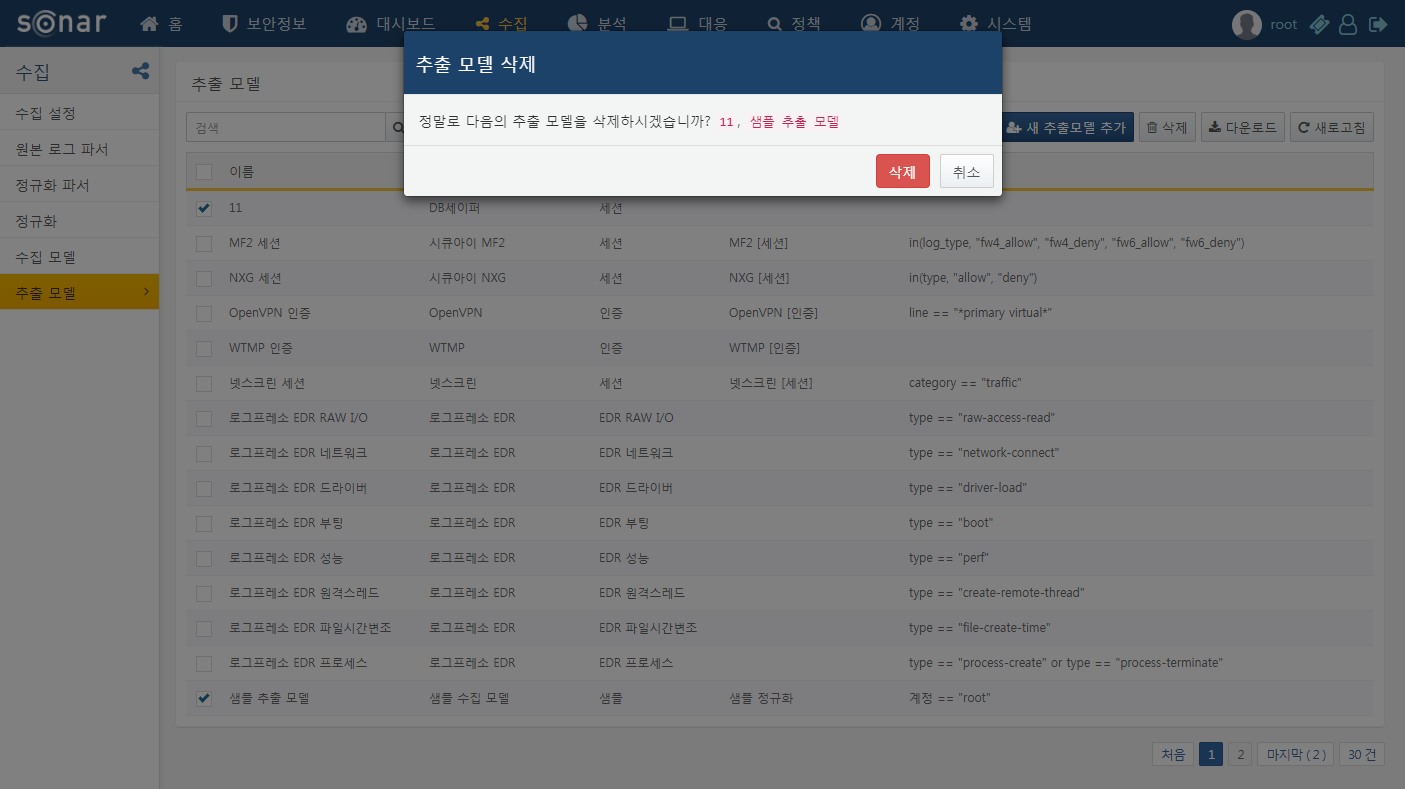 